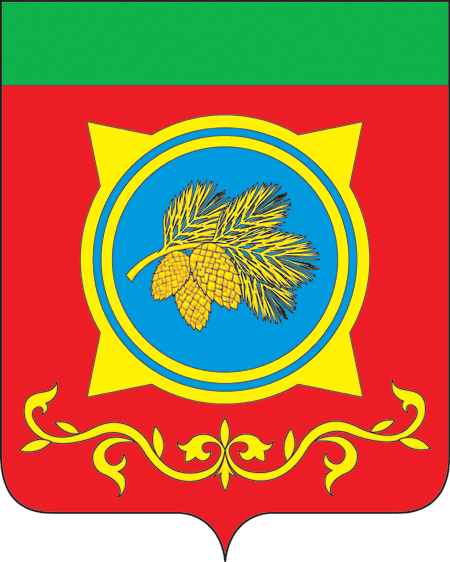 Российская ФедерацияРеспублика ХакасияАдминистрация Таштыпского районаРеспублики ХакасияПОСТАНОВЛЕНИЕ08.07.2020 г.                                           с. Таштып                                              № 55-иНа основании  Закона Республики Хакасия от 08.05.2017 года № 33-ЗРХ «О бесплатном предоставлении в собственность отдельным категориям граждан  земельных участков, на территории Республики Хакасия», руководствуясь ст. 15 Федерального закона от 06.10.2003г. № 131-ФЗ «Об общих принципах организации местного самоуправления в Российской Федерации», ст. 31, 42, 44, 47 Устава муниципального  образования  Таштыпский  район  от 15.11.2005 г., (с последующими изменениями), Администрация Таштыпского района  постановляет:    Утвердить прилагаемый перечень земельных участков, предназначенных для бесплатного предоставления отдельным категориям граждан на территории Таштыпского района Республики Хакасия на основании Закона Республики Хакасия от 08.05.2017 года № 33-ЗРХ «О бесплатном предоставлении в собственность отдельным категориям граждан  земельных участков, на территории Республики Хакасия».Прилагаемый перечень земельных участков, предназначенных для бесплатного предоставления отдельным категориям граждан на территории Таштыпского района Республики Хакасия на основании Закона Республики Хакасия от 08.05.2017 года № 33-ЗРХ «О бесплатном предоставлении в собственность отдельным категориям граждан  земельных участков, на территории Республики Хакасия», в течение 10 дней со дня его утверждения опубликовать и разместить на официальном сайте Администрации Таштыпского района и в газете «Земля Таштыпская». Контроль за исполнением данного постановления возложить на заместителя главы Таштыпского района по экономике И.Н. Тохтобину.  Глава Таштыпского района	  		                                              А.А. ДьяченкоПеречень земельных участков, предназначенных для бесплатного предоставления отдельным категориям граждан на территории Таштыпского района Республики Хакасия на основании Закона Республики Хакасия от 08.05.2017 года № 33-ЗРХНачальник отдела                                                                                          Е.Т. МамышеваОб утверждении перечня земельных участков, предназначенных для бесплатного предоставления отдельным категориям граждан на территории Таштыпского района Республики Хакасия на основании Закона Республики Хакасия от 08.05.2017 года № 33-ЗРХ Приложение к постановлениюАдминистрации Таштыпского районаот 08.07.2020 г. № 55-и«Об утверждении перечня земельных участков, предназначенных для бесплатного предоставления отдельным категориям гражданна территории Таштыпского района Республики Хакасия на основании Закона Республики Хакасия от 08.05.2017 года № 33-ЗРХ»№ п/пАдрес земельного участкаКадастровый номерВид разрешенного использования земельного участкаПлощадь, кв.м.1Российская Федерация, Республика Хакасия, Таштыпский Муниципальный Район, Сельское Поселение Таштыпский сельсовет, Село Таштып, Улица Пирятинская, 2719:09:100402:277Одноквартирные индивидуальные отдельно стоящие жилые дома1225